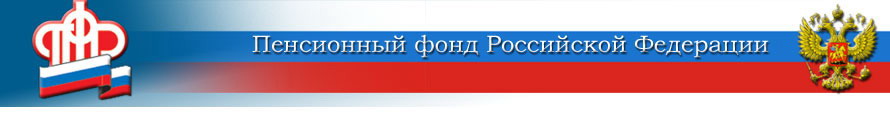 ГОСУДАРСТВЕННОЕ УЧРЕЖДЕНИЕ –ОТДЕЛЕНИЕ ПЕНСИОННОГО ФОНДА РОССИЙСКОЙ ФЕДЕРАЦИИПО ЯРОСЛАВСКОЙ ОБЛАСТИ        __________________________________________________________________       150049 г. Ярославль,     			                         пресс-служба  (4852) 59  01  28       проезд Ухтомского, д.5                                		                       факс       (4852) 59  02  82                                  					                  	            e-mail:    smi@086.pfr.ruПенсионный фонд в прямом эфире на радио ГТРК «Ярославия»Отделение ПФР по Ярославской области сообщает, что 1 апреля 2019 года на радио ГТРК «Ярославия» с 11.10 до 12.00 в прямом эфире на вопросы граждан ответит начальник отдела организации назначения и перерасчёта пенсий Галина Николаевна Фалина.Вопросы об индексации пенсии можно задать по телефону (4852) 20 00 15.      Пресс-служба Отделения ПФР                                                                                                                    по  Ярославской  области 